The Journal of Studies in Language, Culture and Society’s (JSLCS) Evaluation Form         	  E-ISSN: 2676-1750     	      	     	                       ISSN: 2716-9189 Editor-in-chief: Dr. Nadia Idri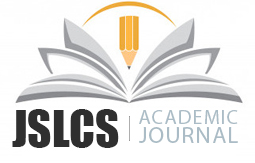 CONSENT TO PUBLISH & COPYRIGHT TRANSFER For the mutual profit and protection of authors and publishers it is necessary that authors provide formal written Consent to Publish and Transfer of Copyright before publication of the Work. The signed Consent ensures that the Publisher has the Author's permission to publish the relevant Contribution. The signed Transfer entitles the journal as part of the University of Bejaia on behalf of the author to protect the contribution against unauthorised use and authorise dissemination by means of offprints, legitimate photocopies, microform editions, reprints, translations, and secondary information sources such as abstracting and indexing services including data bases. The journal hereby requests the author to complete and return this form promptly so as to ensure the appropriate demeanour of the publication contract and the information dispersion.Title of Contribution:Author(s):    	              Journal:Issue (N°, month and year):Notice to Authors:(1) The author hereby assigns to the JSLCS the copyright to the contribution named above whereby the University of Bejaia shall have the exclusive right to publish the said contribution, and translations of it wholly or in part, throughout the world during the full term of copyright and all renewals and extensions thereof. These rights include without limitation mechanical, electronic and visual reproduction; electronic storage and retrieval; and all other forms of electronic publication or any other types of publication including all subsidiary rights.(2) The author retains the right to republish the contribution in any collection consisting solely of the author's own works only to notifying the editor-in-chief of the intent to do so and to ensuring that the publication by the journal is properly credited and that the relevant copyright notice is repeated verbatim.(3) In the event of receiving any other request to reprint or translate all or part of the contribution JSLCS shall endeavour to obtain the approval of the author prior to giving any such permission.(4) The author warrants and represents that the contribution does not infringe upon any copyright or other right(s), and that it does not contain infringing, libellous, obscene or other unlawful matter, that he/she is the sole and exclusive owner of the rights herein conveyed to JSLCS, and that he/she has obtained the customary permission from the copyright owner of his legal representative whenever a passage from copyrighted material is quoted or a table or illustration from such material is used.(5) The author declares that any person named as co-author of the contribution is aware of the fact and has agreed to being so named.Date                   					   Signature** To be signed by the Author, also on behalf of any co-authors, or to be signed by the Employer, where appropriate.NAME     			AFFILIATION/COUNTRYADDRESS   TEL                                                  FAX                                         E-MAIL: 